Volunteer/Community Service Form	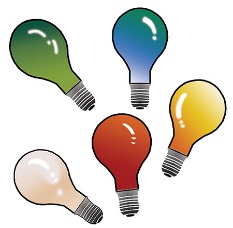 Fill out all information.  If it doesn’t apply to you please enter N/A.  Any application that is not completely filled out will not be accepted. Name:										   Date: 				Address: 								 City/State:					Age: 		 Grade: 		 School: 									Birthdate: 				   Email Address: 								Home phone: 			   Cell Phone: 				        Text Message: Y or NReason for Volunteering (circle one):   NJHS     NHS    Community Service   Want to    TAB-Teen Advisory Board (Ages: 13-18)     JAB-Juvenile Advisory Board (Ages: 9-12)If community service was circled, please give the reason you were assigned community service:Court Appointed Contact:						 Phone: 					For NJHS, NHS, & community service:  Number of 			     Deadline for            hours required: 		     completion of hours: 		Do you have any allergies or a medical condition that would impact your volunteer services? Y or NIF yes, please explain: 																																										Emergency Contact: 					 Home Phone: 												 Cell Phone: 					Activities, skills, and/or hobbies: 																										Preferred Reading: 													Days of the week you are available: (M/W/F: 9am-6pm, T/Th: 9am-8pm, S: 9am-1pm)How many hours do you want to work in a week? 			Please turn over to finishReferences (adults only)Name: 						  Daytime Phone: 					Name: 						  Daytime Phone: 					 If you are an adult filling out this application, please ask for the following forms at the front desk:Background Check Form (This form must be attached to your application to be considered a complete application)Those applying for a spot on TAB or JAB please ask for a handout of expected responsibility at the front desk. This is so you can read it over and have any of your questions answered during the interview. By signing the document you are agreeing to an interview with the Volunteer Manager.  They will call you within a week of receipt of a completed application.  If you do not hear from them within the week, please call the library and ask for the Volunteer Manager. Applicants Signature: 								   If under 18: Parent/Guardian: 									MondayTuesdayWednesdayThursdayFridaySaturday